Про внесення змін до рішеньВеликосеверинівської сільської ради від 22 грудня 2017р. № 295 «Про затвердження Програми  «Шкільний автобус», від 22 грудня 2017 року  №322«Про затвердження Програми «Сільський автобус» 	На підставі статті 26 Закону України «Про місцеве самоврядування в Україні» та заслухавши інформацію сільського голови Левченка С.В.,СІЛЬСЬКА РАДА ВИРІШИЛА Внести зміни до рішення Великосеверинівської сільської ради від                   22 грудня 2017 року № 295 «Про затвердження Програми «Шкільний автобус» на території Великосеверинівської сільської ради на 2018 рік» в частині збільшення обсягу фінансових ресурсів для реалізації Програми.Паспорт Програми затвердити в новій редакції (додається).Внести зміни до рішення Великосеверинівської сільської ради від          22 грудня 2017 року № 322 «Про затвердження Програми «Сільський автобус» на території об’єднаної громади на 2018 рік» в частині зменшення обсягу фінансових ресурсів для реалізації програми.Паспорт програми затвердити в новій редакції (додається).3.      Пункт 3 рішення №295 від 22 грудня 2017 року викласти в редакції: «Метою програми є:1) організація безпечного, регулярного і безоплатного перевезення учнів та педагогічних працівників дошкільних і загальноосвітніх навчальних закладів до місця навчання, роботи і додому;2) поліпшення освітнього рівня населення, що проживає на території Великосеверинівської сільської ради та раціонального використання кадрового потенціалу зазначених закладів;3) створення умов для організації профільного навчання учнів старшої школи.Досягнення мети буде забезпечено шляхом:1) раціонального використання автобуса територіальної громади шляхом коригування розкладу уроків та режиму навчально-виховного процесу;2) перегляду закріплених за загальноосвітніми навчальними закладами територій обслуговування з урахуванням потреби в організації перевезення учнів та педагогічних працівників у сільській місцевості;3) поїздок учнями та педагогами шкіл Великосеверинівської сільської ради для проходження ними медичного огляду в Кіровоградській ЦРЛ, на спортивні змагання, екскурсії, участі в художній самодіяльності, фестивалі, конференції, круглі столи, тощо;4) поїздок художніх колективів Великосеверинівської сільської ради для участі у заходах районного, міського, обласного, державного значення;5) поїздок вихованців дошкільних навчальних закладів з вихователями на екскурсії, спортивні змагання, фестивалі, конкурси та ін.3) передбачення під час формування проекту місцевого бюджету, видатків, пов’язаних із забезпеченням регулярного безоплатного перевезення до місць навчання і додому учнів та педагогічних працівників (придбання паливно-мастильних матеріалів, запчастин, капітальних та поточних ремонтів автобуса)».Пункт 2 рішення №322 від 22 грудня 2017 року викласти в редакції:«Метою Програми є задоволення потреб у безкоштовному, безпечному і комфортному перевезенні мешканців сіл Великосеверинівської сільської ради. Програма покликана забезпечити підвищення якості надання споживачам послуг безкоштовним пасажирським транспортом загального користування шляхом використання автобуса територіальної громади для:- підвіз глядачів та учасників до місць проведення загальносільських та загальношкільних заходів з віддалених територій сільської ради;- поїздок працівників сільської ради та підвідомчих установ для участі в семінарах, тренінгах, симпозіумах та навчаннях;- надання населенню Великосеверинівської сільської ради соціальних послуг (ритуальних, та ін..);- тощо.         Загальний ефект, який одержить сільське населення від реалізації даної Програми, полягатиме в узгодженості та підвищенні якості перевезень, поінформованості населення про перевезення».Контроль за виконанням даного рішення покласти на заступника сільського голови з господарчих питань та охорони праці М. Кравченка та на постійну депутатську комісію з питань земельних відносин, будівництва, транспорту, зв’язку, екології, благоустрою, комунальної власності, житлово-комунального господарства та охорони навколишнього середовища.Контроль за виконанням даного рішення покласти на постійну комісію з питань освіти, фізичного виконання, культури, охорони здоров’я та соціального захисту.Сільський голова							С.ЛЕВЧЕНКО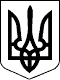 ВЕЛИКОСЕВЕРИНІВСЬКА СІЛЬСЬКА РАДА
КІРОВОГРАДСЬКОГО РАЙОНУ КІРОВОГРАДСЬКОЇ ОБЛАСТІДВАНАДЦЯТА СЕСІЯ ВОСЬМОГО СКЛИКАННЯРІШЕННЯ від      березня 2018 року                                                                         №____с. Велика Северинка